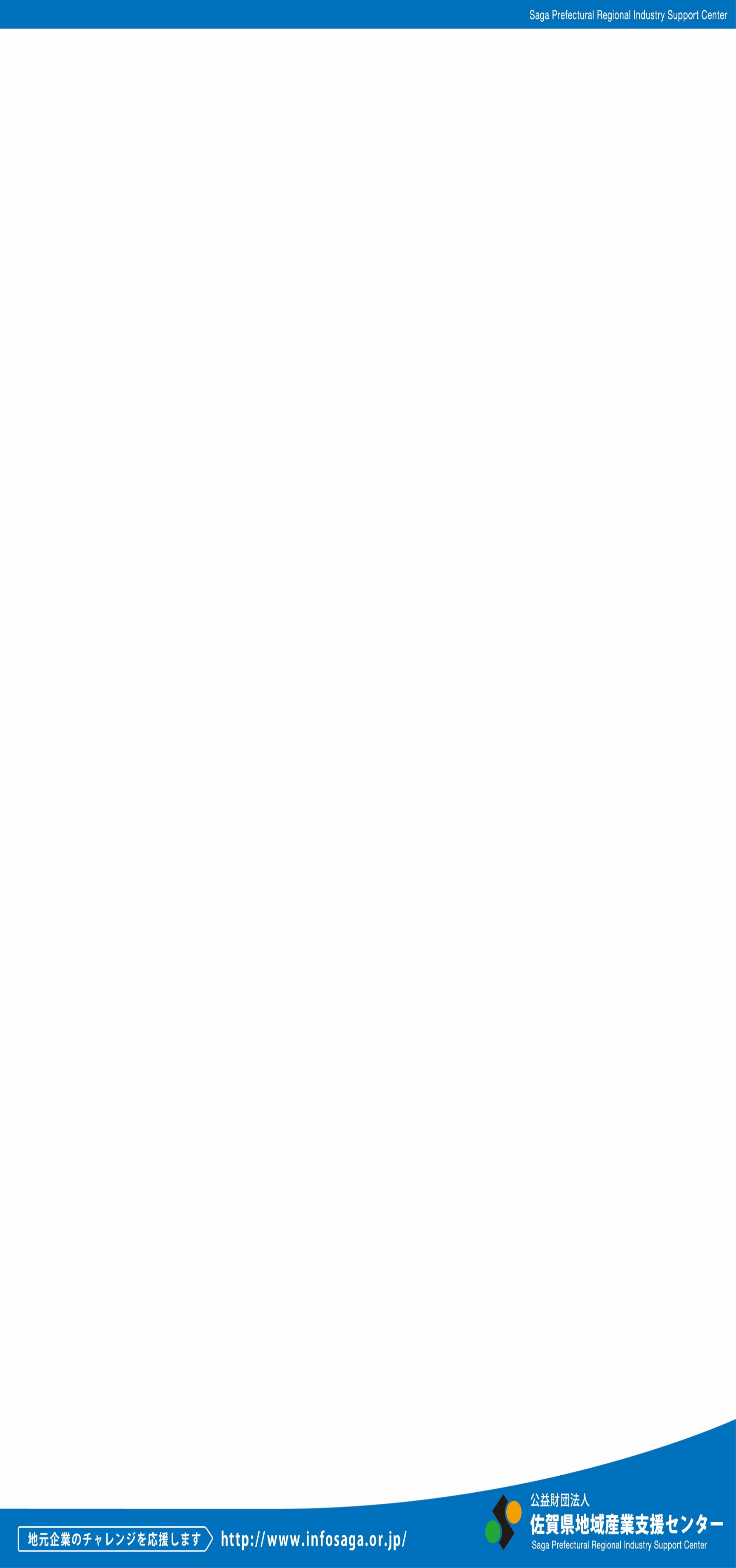 令和元年７月３日（水曜日）8：50～16：30　　　　　　　丸菱総合展2019 　グランメッセ熊本　　　　　　熊本県上益城郡益城町福富1010　　　外食産業の総合商社㈱丸菱が、毎年九州最大規模のスケールで行う「食品機械と原材料総合展」。我が国を代表する２００以上に及ぶ食材メーカー、食品機材メーカーが研究を重ねた新製品を一堂に展示発表する一大イベント。「株式会社マース」　熊本県上益城郡益城町宮園804－1   　　　　　　「株式会社丸菱」が、地域複合アグリビジネスとして設立した企業で、野菜加工施設、乳製品加工施設、畜肉加工施設などの部門がある。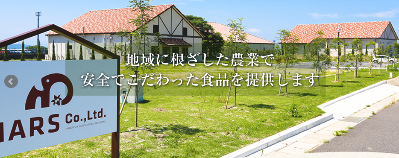 国産ナチュラルチーズコンテストでは数々の受賞。　　　　　さが農村ビジネスサポートセンター　　　　　　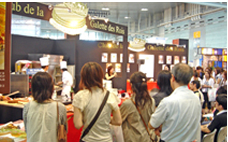 0８:50　佐賀県地域産業支援センターに集合・受付～  （※時間厳守でお願いします。）10:45 「株式会社マース」到着〇　施設見学（畜肉加工、乳製品、野菜加工施設など） （45分程度）11:45  グランメッセ熊本到着   〇 「株式会社マース」についての概要説明を聞く　　　（30分程度）〇  丸菱総合展2019の視察　　　　　　　　　      （60分程度）16:30  佐賀県地域産業支援センター 着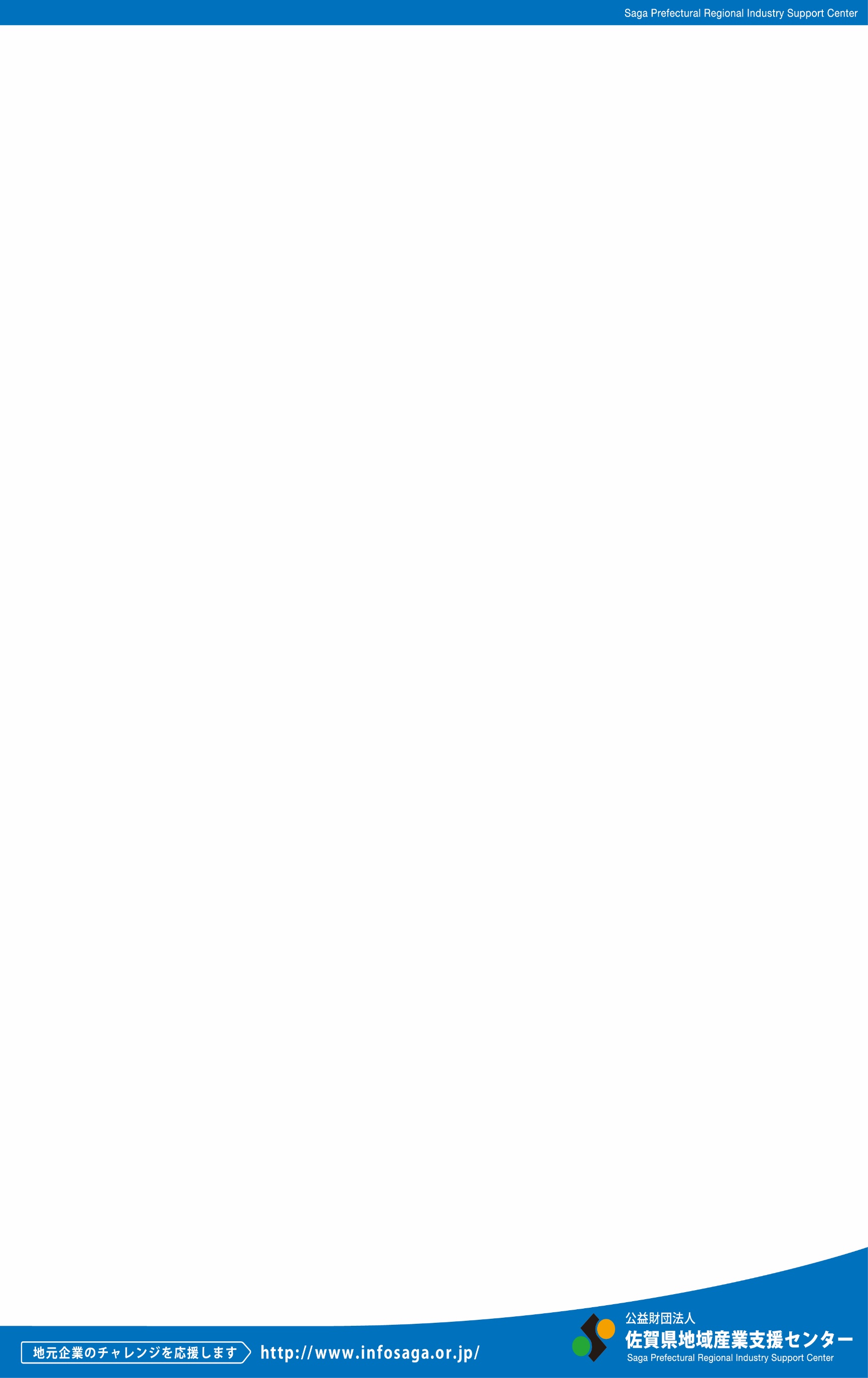 ■ＦＡＸ送信先：0952-34-5523（公益財団法人地域産業支援センター　農村ビジネス振興課あて）■お申し込み期限　令和元年　６月　20日（木曜日）※バスの定員に達した場合は、期限内でも締め切りますのでご了承ください。参　加　申　込　書ご登録頂きました上記個人情報は、本会に係る事務連絡と参加者確認のために必要な場合に使用し、その他の目的のために使用することはありません。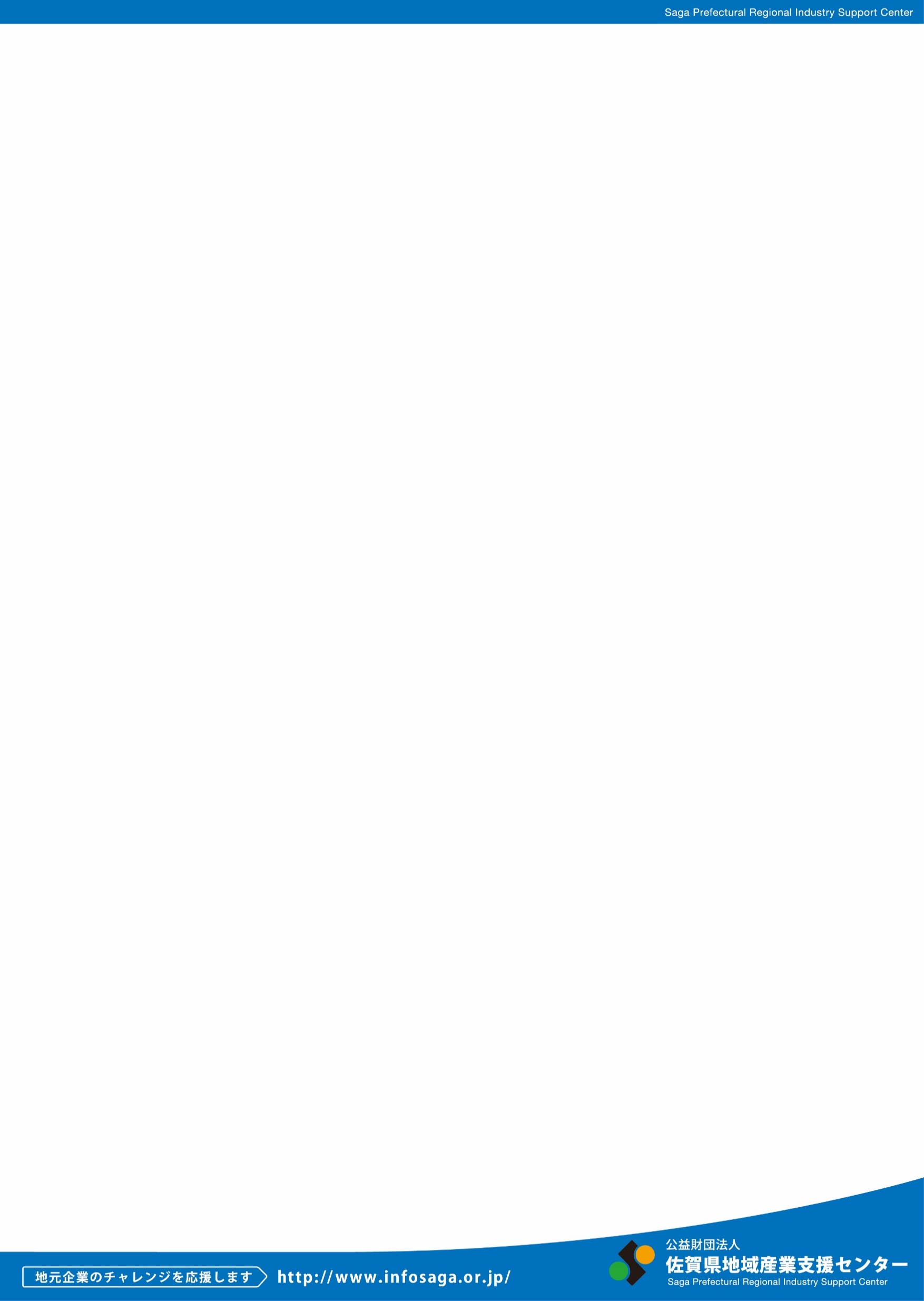 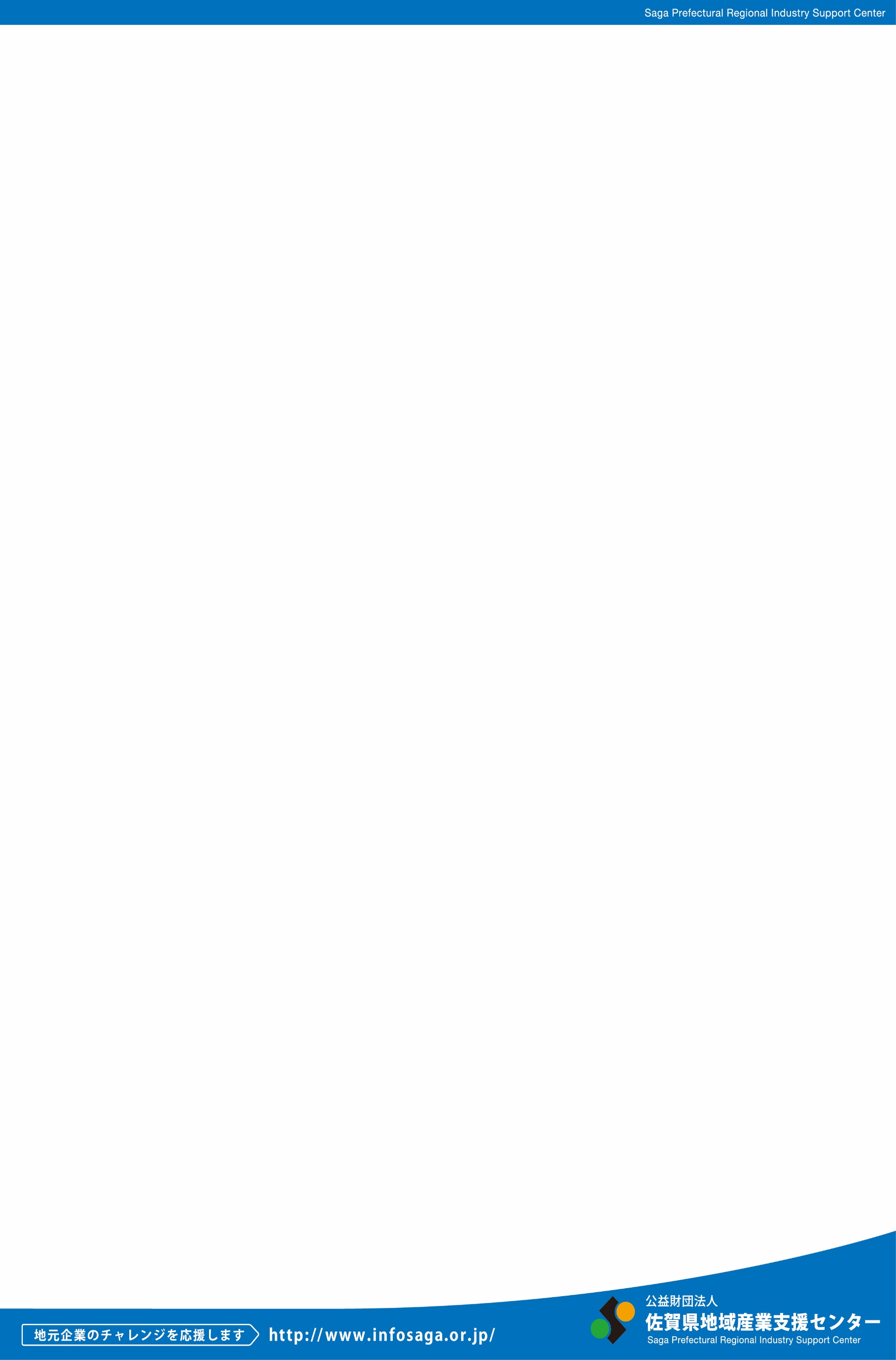 事業所名電  話E-mail参 加 者 氏 名 等参 加 者 氏 名 等参 加 者 氏 名 等参 加 者 氏 名 等参 加 者 氏 名 等参 加 者 氏 名 等参 加 者 氏 名 等所属・役職所属・役職所属・役職氏　名氏　名氏　名備　考備考備考